ЕПИДЕМИОЛОГИЧНА ОБСТАНОВКА ЗА ОБЛАСТ ДОБРИЧ През периода са регистрирани общо 141 случая на заразни заболявания, от които: Грип и остри респираторни заболявания (ОРЗ) - 134 случая.Общата заболяемост от грип и ОРЗ за областта е 185,34 %оо на 10000 души.     Регистрирани остри респираторни заболявания (ОРЗ) по възрастови групи през периода: 2 регистрирани случая на заболели от COVID-19. Заболяемост за областта за 14 дни на 100000 жители към 19.02.2024г. – 5,58 %оо при 7,43 %оо за РБългария.3 случая на въздушно-капкова инфекция – скарлатина и варицела;1 случай на хепатит – вирусен хепатит тип С;1 случая на чревна инфекция – колиентерит;На територията на област Добрич през отчетния период няма регистрирани хранителни взривове.ДИРЕКЦИЯ „НАДЗОР НА ЗАРАЗНИТЕ БОЛЕСТИ”Направени са 2 проверки по сигнал: 1 в ПМГ Иван Вазов, гр. Добрич и 1 в ДГ № 25, гр. Добрич. Не са констатирани нарушения.Извършени са епидемиологични проучвания на регистрирани заразни болести - 7 бр.Лабораторен контрол на противоепидемичния режим в детски градини и социални заведения - 207 бр. проби с 7 положителни резултата, от които 183 бр. паразитологични проби с 7 положителни резултата, 3 бр. микробиологични проби без положителни резултати и 21 бр. бързи антигенни тестове за COVID-19 без положителни резултати.Във връзка с Националната АНТИСПИН кампания по случай празника на влюбените-14 февруари в КАБКИС са изработени 156 бр. изследвания общо за ХИВ,  HBsAg, HCV и Syphilis без положителни резултати. Изследвани и консултирани са 40 лица.ДИРЕКЦИЯ „МЕДИЦИНСКИ ДЕЙНОСТИ”Извършени са общо 6 проверки на лечебни заведения за болнична помощ. Няма установени нарушения. Издадени заповеди за промяна на състава на ЛКК- 3 бр.Приети и обработени са 3 жалби.За периода в РКМЕ са приети и обработени 144 медицински досиета, извършени са 102 справки, изготвени са 180 преписки и 97 бр. МЕД за протокола за ТП на НОИ, проверени са 73 експертни решения (ЕР).ДИРЕКЦИЯ „ОБЩЕСТВЕНО ЗДРАВЕ”Предварителен здравен контрол: 1 експертен съвет при РЗИ-Добрич. Разгледани са 3 проектни документации, издадени са 2 здравни заключения и 1 становище по процедурите на ЗООС. Извършени са 6 проверки на обекти с обществено предназначение (ООП) в процедура по регистрация, вкл. и по предписания, регистрирани са 3 обекта с обществено предназначение. Издадени са 2 предписания за предприемане на задължителни хигиенни мерки. През периода са извършени общо 75 основни проверки по текущия здравен контрол. Реализираните насочени проверки са общо 107:  56 от тях са извършени във връзка с контрола по тютюнопушенето и продажбата на алкохол; 10 – по спазване забраната за продажба и употреба на диазотен оксид (райски газ); 40– контрол върху ДДД-мероприятията; 1 - насочена проверка на седмично разписание в учебно заведение.Лабораторен контрол:Питейни води: физико-химичен и микробиологичен контрол – 11 бр. проби питейни води, от тях 3 бр. проби не съответстват (1 - по показатели Колиформи, Ентерококи; 1 – по показател Микробно число; 1 – по показател „нитрати“). Във връзка с насочен здравен контрол е изследвана 1 проба питейна вода по микробиологични показатели – съответства на нормативните изисквания.Минерални води: не са пробонабирани.Води за къпане: не са пробонабирани.Козметични продукти: не са пробонабирани.Биоциди и дезинфекционни разтвори: физикохимичен контрол – 2 бр. проби биоцид и 2 бр. дезинфекционни разтвори, от тях – 1 проба с 1 анализ по показател АДВ на биоцида не съответства на нормативните изисквани; работният разтвор – съответства.Физични фактори на средата: не са измервани.По отношение на констатираните отклонения от здравните норми са предприети следните административно-наказателни мерки:- съставени са 2 акта за установени административни нарушения на физически лица.Дейности по профилактика на болестите и промоция на здравето (ПБПЗ):Проведени са 19 лекции /обучения с обхванати 319 лица в учебни заведения на територията на гр. Добрич, гр. Каварна, гр. Тервел и гр. Ген. Тошево. Дейностите са по Национална програма за профилактика на хроничните незаразни болести, Национална програма за подобряване на детското и майчино здраве 2021 – 2030 г., Национална програма за превенция и контрол на ХИВ и СПИ 2021-2025 г. и Националната стратегия на Република България за равенство, приобщаване и участие на ромите (НСРБРПУР) 2021-2030 г. Във връзка с провеждане на втори етап на АНТИСПИН кампания по повод отбелязване на 14 февруари – Ден на влюбените, са проведени 6 масови прояви с обхванати 845 лица. Предоставени за 390 бр. здравно-образователни материали и 960 бр. презервативи. Оказани 10 методични дейности на 20 лица (медицински специалисти, педагози, педагогически съветник, секретар на МКБППМН).Изготвен е информационен бюлетин във връзка с 14.02. – Ден на влюбените и провежданата АНТИСПИН кампания, разпространен до всички регионални медии.Във връзка с дейности за подобряване на сексуалното и репродуктивното здраве за проведени 3 лекции/обучения с 56 лица, предоставени са 20 бр. здравно-образователни материали. Във връзка с дейности по профилактика на наркоманиите е проведена 1 лекция с 27 лица, предоставени са 20 бр. здравно-образователни материали. Оказани 2 методични дейности на 3 лица.По реда и процедурите на Наредба №10 на МЗ са извършени оценки на 8 представени в РЗИ-Добрич седмични разписания на учебни занятия за втори срок на учебната 2023/204 г. от учебните заведения в областта. СЕДМИЧЕН ОТЧЕТ ПО СПАЗВАНЕ ЗАБРАНАТА ЗА ТЮТЮНОПУШЕНЕЗа периода 12.02- 18.02.2024 г. по чл. 56 от Закона за здравето са извършени 28 проверки в 28 обекта (10 детски и учебни заведения, 18 други закрити обществени места по смисъла на § 1а от допълнителните разпоредби на Закона за здравето). Не са констатирани нарушения на въведените забрани и ограничения за тютюнопушене в закритите и някои открити обществени места. Няма издадени предписания и актове.Д-Р СВЕТЛА АНГЕЛОВАДиректор на Регионална здравна инспекция-Добрич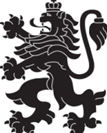 РЕПУБЛИКА БЪЛГАРИЯМинистерство на здравеопазванетоРегионална здравна инспекция-ДобричСЕДМИЧЕН ОПЕРАТИВЕН БЮЛЕТИН НА РЗИ-ДОБРИЧза периода – 12.02- 18.02.2024 г. (7-ма седмица)  0-4 г.5-14 г.15-29 г.30-64 г+65 г.общоЗаболяемост %оо305424233134185,34 %оо